ZAŁĄCZNIK NR 2 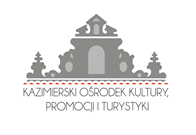 DO REGULAMINU KONKURSU NA INICJATYWY ODDOLNE W RAMACH ZADANIA “SŁOWA MAJĄ MOC” 
1. Nazwa projektu/inicjatywy …………………………………………………………………………………………………………………2. Imię i nazwisko autora/autorów/ nazwa grupy nieformalnej/nazwa grupy formalne……………………………………………………………………………………………………………………………………………………………….……………………………………………………………………………………………………………………………………………………………….……………………………………………………………………………………………………………………………………………………………….3. Dane kontaktowe lidera grupy: adres, numer telefonu, e-mail ………………………………………………………………………………………………………………………………………………………………………………………………………………………………………………………………………………………………………………………………Opis inicjatywy (Opisz na czym będzie polegać twoja inicjatywa. Jakie wydarzenia/działania 
są planowane? )……………………………………………………………………………………………………………………………………………………………….…………………………………………………………………………………………………………………………………….………………………………………………………………………………………………………………………………………………………………………….…………………………………………………………………………………………………………………………………………………………….…….…………..…………………………………………………………………………………………………………………………………….……………..……………………………………………………………………………………………………………………………………………………………....……………………………………………………………………………………………………………………………………………………..………..………………………………………………………………………………………………………………………………………………………..……..………………………………………………………………………………………………………………………………………………………………..………..……………………………………………………………………………………………………………………………………….…………….………..…………………………………………………………………………………………………………………………………………………..…..………………………………………………………………………………………………………………………………………………………..……..………………………………………………………………………………………………………………………………………………………..……..…………………………………………………………………………………………………………………………………………………………………..…..…………………………………………………………………………………………………………………………………………………….………..………………………………………………………………………………………………………………………………………………………..……..……………………………………………………………………………………………………………………………………………………………….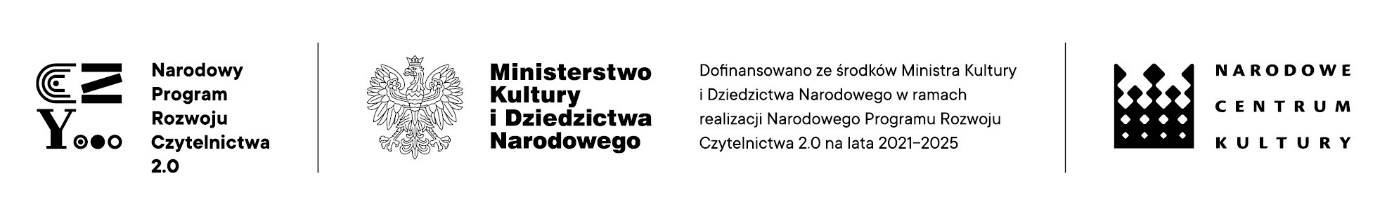 Odbiorcy inicjatywy (Do kogo chcesz skierować działania? W jaki sposób chcesz ich zaangażować? Przewidywana liczba uczestników inicjatywy)……………………………………………………………………………………………………………………………………………………………….…………………………………………………………………………………………………………………………………….………………………………………………………………………………………………………………………………………………………………………….…………………………………………………………………………………………………………………………………………………………….…….………….…………………………………………………………………………………………………………………………………….……………..…………6. Cel inicjatywy (Dlaczego chcesz zrobić swój projekt? Czemu ma on służyć? Jakie będą efekty?) .………………………………………………………………………………………………………………………………………………..………….. …………………………………………………………………………………………………………………………………………………………….. …………………………………………………………………………………………………………………………………………………………….. …………………………………………………………………………………………………………………………………………………………….. …………………………………………………………………………………………………………………………………………………………….. ………………………………………………………………………………………………………………………………………..…………………… 7. Harmonogram projektu8. Szacunkowy koszt realizacji inicjatywySuma: 9. Oświadczam, że zapoznałem/łam się z Regulaminem Konkursu na inicjatywy ODDOLNE i wszystkie podane w formularzu dane są prawdziwe. ……………………………………. …………………………………… (data) (czytelny podpis wnioskodawcy/lidera grupy)OŚWIADCZENIA 1) Niniejszym oświadczam, że zapoznałam/em się z regulaminem naboru inicjatyw i wyrażam zgodę 
na udział w zadaniu  „Słowa mają moc” organizowanym przez Kazimierski Ośrodek Kultury, Promocji i Turystyki.2) Niniejszym oświadczam, że wyrażam zgodę na przetwarzanie danych osobowych i wizerunku wymienionego powyżej przez Kazimierski Ośrodek Kultury, Promocji i Turystyki dla potrzeb Konkursu zgodnie z ustawą z dnia 29 sierpnia 1997 r. o ochronie danych osobowych, Rozporządzeniem Parlamentu Europejskiego i Rady (UE) 2016/679 z dnia 27 kwietnia 2016 r. w sprawie ochrony osób fizycznych w związku z przetwarzaniem danych osobowych i w sprawie swobodnego przepływu takich danych oraz uchylenia dyrektyw 95/46/WE określane, jako RODO oraz przepisami wewnętrznymi Kazimierskiego Ośrodka Kultury, Promocji i Turystyki..3) Niniejszym oświadczam, że złożony wniosek w naborze inicjatyw jest mojego autorstwa i nie narusza praw autorskich oraz jakichkolwiek innych praw osób trzecich. 4) Niniejszym oświadczam, iż poprzez udział w naborze inicjatyw wyrażam zgodę na przeniesienie 
na Kazimierski Ośrodek Kultury, Promocji i Turystyki jako organizatora naboru wszelkich autorskich praw majątkowych do przesłanego wniosku na zasadzie nieodpłatnej, nieograniczonej czasowo 
i miejscowo licencji niewyłącznej, na wszelkich polach eksploatacji, o których mowa w art. 50 Ustawy z dnia 4 lutego 1994 roku o prawie autorskim i prawach pokrewnych (Dz.U. z 2000 r., Nr 80, poz. 904 z późniejszymi zmianami), a w szczególności do używania i wykorzystywania nadesłanego wniosku 
w ramach działalności statutowej Organizatora, utrwalania i zwielokrotniania techniką drukarską, reprograficzną, zapisu magnetycznego oraz techniką cyfrową rozpowszechniania poprzez publiczne wystawianie, wyświetlanie, odtwarzanie, nadawanie i reemitowanie, publicznego udostępniania 
w taki sposób, aby każdy mógł mieć dostęp w czasie i miejscu przez siebie wybranym, wprowadzania do pamięci komputera, umieszczanie w sieci itp. ……………………………………. ………………………………………….. (data) (czytelny podpis wnioskodawcy/lidera grupy)Termin realizacjiMiejsce realizacjiNazwa działania w ramach inicjatywyRODZAJ KOSZTUKWOTA W ZŁ.